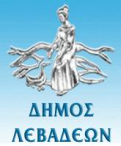 ΝΟΜΟΣ ΒΟΙΩΤΙΑΣΔΗΜΟΣ ΛΕΒΑΔΕΩΝ					Λιβαδειά,	20.12.2023 ΔΕΛΤΙΟ ΤΥΠΟΥ Ο Δήμος Λεβαδέων ενημερώνει ότι κατόπιν σύστασης του Γενικού Γραμματέα Δημόσιας Διοίκησης του Υπουργείου Εσωτερικών (Α.Π. ΔΥΜΣ/Φ.5/24/53602/13.12.2023) προς όλα τα ΚΕΠ της χώρας, το κεντρικό ΚΕΠ Λιβαδειάς θα παραμείνει κλειστό τα Σάββατα 23.12.2023 και 30.12.2023.